Manual Chocolate Chip Mininghttp://www.fisme.science.uu.nl/toepassingen/22016Requirements (group)Each group of students will need:2 chocolate chip biscuits (which should be stored in a refrigerator or other cool place before use)clean containers, e.g. margarine tubs, or yoghurt potsaccess to a variety of equipment and materials such as:knifespatulasieve or strainerwater batha balancemeasuring cylinderovenBackgroundThis is an activity for students age 15 years, and consists of one or 2 lessons. Students will work in groups.Students will need to be explicitly encouraged to record all data (quantities, etc.) and process these in tables, and possibly graphs.SourceSATIS , Science and Technology in Society (UK) (1984). Task 1001, only part 1.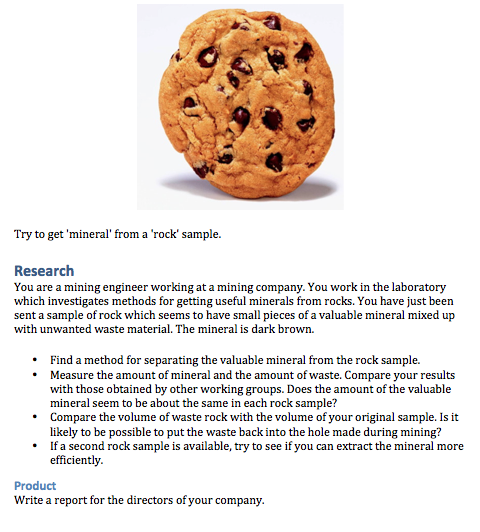 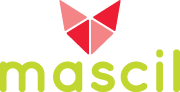 Mathematics and Science for Lifewww.mascil-project.eu